Кадастровая палата сообщает жителям региона как не попасть на уловки мошенников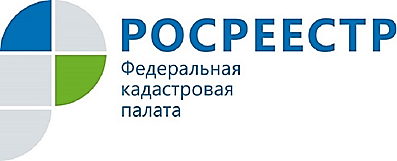 В последнее время по стране отмечаются случаи мошенничества, когда неизвестные лица, представившись сотрудниками Кадастровой палаты или Росреестра, ходят по квартирам и рассказывают о том, что межевание является обязательной процедурой, которую необходимо провести до 1 января 2018 года. Одновременно предлагают свои услуги по проведению работ по межеванию.Напомним, подобный инцидент произошел в Железногорском районе Курской области в 2015 году. К дому 81-летней местной жительницы подошли две незнакомые женщины, которые представились сотрудницами кадастровой службы. Злоумышленницы вели себя очень убедительно и потребовали впустить их домой, чтобы измерить земельный участок. Пожилая женщина подвоха не заметила и пока с одной из мошенниц осматривала участок, её подельница зашла в дом и похитила из шкафа денежные средства.Кадастровая палата по Курской области сообщает - все работы по межеванию проводятся кадастровым инженером!Сразу стоит отметить, что кадастровые инженеры - это лица, которые осуществляют свою деятельность в качестве индивидуальных предпринимателей или в составе юридического лица. Кроме того, кадастровый инженер обязан состоять в саморегулируемой организации кадастровых инженеров (СРО), которая контролирует деятельность своих членов, и рассматривает жалобы заказчиков на некачественно выполненные работы.На территории Курской области действующим квалификационным аттестатом обладают 222 кадастровых инженера. Информацию о профессиональной деятельности кадастровых инженеров можно узнать на сайте Росреестра https://rosreestr.ru/ в разделе "Реестр кадастровых инженеров". Например, сколько раз были безошибочно подготовлены документы для оформления недвижимости, и в скольких случаях были приняты отрицательные решения по его документам.При уточнении границ кадастровый инженер выезжает на место, делает замеры и согласовывает границы с владельцами смежных земельных участков. На сегодняшний день российское законодательство не обязывает владельцев земельных участков проводить процедуру межевания. Вместе с тем, наличие четких границ земельных участков в ЕГРН является гарантией прав собственников, исключает возникновение земельных споров с владельцами соседних участков, позволяет уплачивать налог, исходя из реальной площади земельного участка. Акулова Ольга – специалист по связям с общественностью филиала Федеральной кадастровой палаты по Курской области.